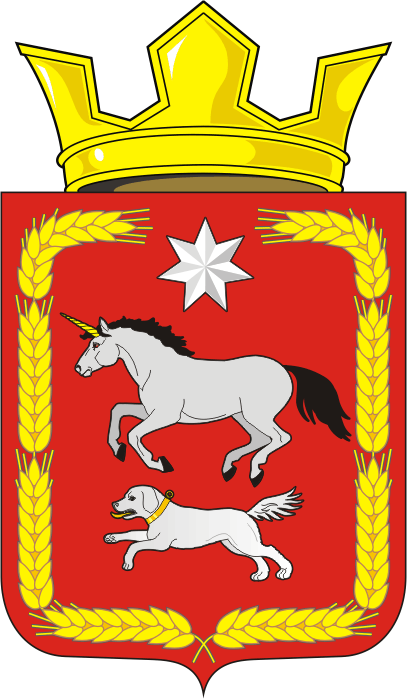 СОВЕТ ДЕПУТАТОВ муниципального образования КАИРОВСКИЙ СЕЛЬСОВЕТ саракташскОГО районА оренбургской областиТРЕТИЙ созывР Е Ш Е Н И ЕДвадцать второго заседания Совета депутатовмуниципального образования Каировский сельсоветтретьего созыва14 июня 2018 года                       с.Каировка                                        № 114В соответствии с Федеральным  законом от 25 декабря 2008 года № 273-ФЗ "О противодействии коррупции", Указом Президента Российской Федерации от 22 декабря 2015 года № 650 «О порядке сообщения лицами, замещающими отдельные государственные должности Российской Федерации, должности Федеральной государственной службы, и иными лицами о возникновении личной заинтересованности при исполнении должностных обязанностей, которая приводит или может привести к конфликту интересов, и о внесении изменений в некоторые акты Президента Российской Федерации», Указом Губернатора Оренбургской области от 19.02.2018 № 84-ук  «О комиссии  по соблюдению требований к служебному (должностному) поведению лиц, замещающих муниципальные должности Оренбургской области, и урегулированию конфликта интересов»Совет депутатов районаР Е Ш И Л :1. Утвердить Положение о порядке сообщения лицами, замещающими должности муниципальной службы в муниципальном образовании Каировский сельсовет Саракташского района Оренбургской области о возникновении личной заинтересованности при исполнении должностных обязанностей, которая приводит или может привести к конфликту интересов согласно приложению.2. Признать утратившим силу решение Совета депутатов Каировского сельсовета от 05 августа 2016 года № 47 «Об утверждении Положения о  порядке сообщения лицами, замещающими муниципальные должности,  должности муниципальной службы в муниципальном образовании Каировский сельсовет Саракташского района Оренбургской области о возникновении личной заинтересованности при исполнении должностных обязанностей, которая приводит или может привести к конфликту интересов».          2.Контроль за исполнением настоящего решения возложить на постоянную комиссию Совета депутатов района по мандатным вопросам, вопросам местного самоуправления, законности, правопорядка (Логвиненко А.Н.).           3.Настоящее  решение вступает в силу после его официального опубликования путем размещения на официальном сайте администрации Каировского сельсовета. Председатель Совета депутатов                                          О.М.КажаевПОЛОЖЕНИЕо порядке сообщения лицами, замещающими должности муниципальной службы в муниципальном образовании Каировский сельсовет  Саракташского района Оренбургской области о возникновении личной заинтересованности при исполнении должностных обязанностей, которая приводит или может привести к конфликту интересов1. Настоящим Положением определяется порядок сообщения лицами, замещающими  должности муниципальной службы в муниципальном образовании Каировский сельсовет о возникновении личной заинтересованности при исполнении должностных обязанностей, которая приводит или может привести к конфликту интересов.2. Лица, замещающие должности муниципальной службы в муниципальном образовании Каировский сельсовет  обязаны, в соответствии с законодательством Российской Федерации о противодействии коррупции, сообщать о возникновении личной заинтересованности при исполнении должностных обязанностей, которая приводит или может привести к конфликту интересов, а также принимать меры по предотвращению или урегулированию конфликта интересов.Сообщение оформляется в письменной форме в виде уведомления о возникновении личной заинтересованности при исполнении должностных обязанностей, которая приводит или может привести к конфликту интересов (далее - уведомление).3. Лица, замещающие должности муниципальной службы, назначение на которые и освобождение от которых осуществляются главой администрации муниципального образования Каировский сельсовет  , направляют  главе администрации района уведомление, составленное по форме согласно приложению № 1.4. Председатель Контрольно-счетного органа «Счетная палата» направляют председателю Совета депутатов сельсовета уведомление, составленное по форме согласно приложению № 2.5. Уведомления, представленные муниципальными служащими рассматривает по поручению главы сельсовета и председателя Совета депутатов сельсовета комиссия по соблюдению требований к служебному поведению муниципальных служащих и урегулированию конфликта интересов (далее – комиссия) ( председатель Тонова С.Я.).7. В ходе рассмотрения уведомлений председатель комиссии имеет право получать в установленном порядке от лиц, направивших уведомления, пояснения по изложенным в них обстоятельствам и направлять в установленном порядке запросы в органы местного самоуправления и заинтересованные организации Каировского сельсовета  .8. По результатам рассмотрения уведомлений комиссией  подготавливается мотивированное заключение на каждое из них.Уведомления, заключения и другие материалы, полученные в ходе рассмотрения уведомлений, представляются главе сельсовета или председателю Совета депутатов сельсовета  в течение семи рабочих дней со дня поступления уведомлений в комиссию. В случае направления запросов, указанных в пункте 7 настоящего Положения, уведомления, заключения и другие материалы представляются председателю комиссии в течение 45 дней со дня поступления уведомлений  главе сельсовета или председателю Совета депутатов сельсовета. Указанный срок может быть продлен, но не более чем на 30 дней.9. Главой сельсовета или председателем Совета депутатов сельсовета по результатам рассмотрения ими уведомлений принимается одно из следующих решений:а) признать, что при исполнении должностных обязанностей лицом, направившим уведомление, конфликт интересов отсутствует;б) признать, что при исполнении должностных обязанностей лицом, направившим уведомление, личная заинтересованность приводит или может привести к конфликту интересов;в) признать, что лицом, направившим уведомление, не соблюдались требования об урегулировании конфликта интересов.10. В случае принятия решения, предусмотренного подпунктом "б" пункта 9 настоящего Положения, в соответствии с законодательством Российской Федерации глава сельсовета или председатель Совета депутатов сельсовета принимает меры или обеспечивает принятие мер по предотвращению или урегулированию конфликта интересов либо рекомендует лицу, направившему уведомление, принять такие меры.11. В случае принятия решений, предусмотренных подпунктами "б" и "в" пункта 9 настоящего Положения, председатель комиссии по соблюдению требований к служебному поведению муниципальных служащих и урегулированию конфликта интересов администрации сельсовета представляет доклад главе сельсовета, либо председателю Совета депутатов сельсовета.12. Председатель комиссии по соблюдению требований к служебному поведению муниципальных служащих и урегулированию конфликта интересов администрации сельсовета рассматривает уведомления и принимает по ним решения в порядке, установленном Положением о комиссии, утвержденном постановлением администрации Каировского сельсовета  от 01.04.2016 № 39-п. _______________________________           (отметка об ознакомлении)                                            Главе муниципального образования                                             Каировский сельсовет                                            от ______________________________________                                             ________________________________________                                                                    (Ф.И.О., замещаемая должность)УВЕДОМЛЕНИЕо возникновении личной заинтересованности при исполнениидолжностных обязанностей, которая приводит или может привести к конфликту интересовСообщаю о возникновении у меня личной заинтересованности при исполнении должностных  обязанностей,  которая приводит или может привести к конфликту интересов (нужное подчеркнуть).Обстоятельства,     являющиеся    основанием    возникновения   личной заинтересованности: ____________________________________________________________________________________________________________________________________Должностные   обязанности,  на  исполнение  которых  влияет  или  может повлиять личная заинтересованность:______________________________________________________________________________________________         Предлагаемые   меры  по  предотвращению  или  урегулированию  конфликта интересов: __________________________________________________________________         Намереваюсь   (не   намереваюсь)   лично  присутствовать  на  заседаниикомиссии по соблюдению требований к служебному поведению муниципальных служащих и урегулированию конфликта интересовпри рассмотрении настоящего уведомления (нужное подчеркнуть)."__"___________20__г.__________________________________________           (дата,  подпись лица  направляющего уведомление),          (расшифровка подписи) _______________________________          (отметка об ознакомлении)                                           Председателю Совета депутатов Каировского сельсовета                                           от ______________________________________                                            ________________________________________                                                            (Ф.И.О., замещаемая должность)УВЕДОМЛЕНИЕо возникновении личной заинтересованности при исполнениидолжностных обязанностей, которая приводит или может привести к конфликту интересов     Сообщаю о возникновении у меня личной заинтересованности при исполнении должностных  обязанностей,  которая приводит или может привести к конфликту интересов (нужное подчеркнуть).     Обстоятельства,     являющиеся    основанием    возникновения    личнойзаинтересованности: ____________________________________________________________________________________________________________________________     Должностные   обязанности,  на  исполнение  которых  влияет  или  можетповлиять личная заинтересованность:_____________________________________________________________________________________________     Предлагаемые   меры  по  предотвращению  или  урегулированию  конфликта интересов: ________________________________________________________________     Намереваюсь   (не   намереваюсь)   лично  присутствовать  на  заседаниикомиссии по соблюдению требований к служебному поведению муниципальных служащих и урегулированию конфликта интересовпри рассмотрении настоящего уведомления (нужное подчеркнуть)."__"___________20__г.__________________________________________           (дата,  подпись лица  направляющего уведомление),          (расшифровка подписи) Об утверждении Положения о  порядке сообщения лицами, замещающими должности муниципальной службы в муниципальном образовании Каировский сельсовет Саракташского района Оренбургской области о возникновении личной заинтересованности при исполнении должностных обязанностей, которая приводит или может привести к конфликту интересовРазослано:депутатам Совета депутатов сельсовета,, прокуратуре района.Приложение к решению Совета депутатов от 14.06.2018   № 114Приложение N 1к Положению о порядке сообщениялицами, замещающими муниципальные должности, должности муниципальной службы, о возникновении личной заинтересованности при исполнении должностных обязанностей, которая приводит или может привестик конфликту интересовПриложение N 2к Положению о порядке сообщениялицами, замещающими муниципальные должности, должности муниципальной службы, о возникновении личной заинтересованности при исполнении должностных обязанностей, которая приводит или может привести к конфликту интересов